ООО АльпСервис (г. Нижний Тагил) на рынке антикоррозийной защиты с 2005 года. Основная специализация: Антикоррозийная защита и огнезащита металлоконструкций в промышленности, методом промышленного альпинизма - трубопроводы, резервуары, сборные металлоконструкции, промышленные здания и сооружения. Теплоизоляция оборудования, трубопроводов.Требуется инженер ПТО с опытом работы или под обучение (результат после собеседования).Требования:Высшее или средне-специальное образование (строительное).Чтение проектной документации, раздел КМ (КМД), АС, ТК, ТХ, НВК.Чтение сметной документации.Умение работать в программе Autocad, ГрандСмета (желательно), Microsofr Word, Microsofr Excel.Обязанности:Расчет объемов работ по рабочим чертежам и спецификациям, оформление, комплектование и подписание разрешительной/исполнительной документации. Ведение специальных журналов на антикоррозионные работы. Работа с проектно-сметной документацией.
Условия:Оформление по ТК РФ;Выплата заработной платы без задержек;Дружный коллектив;Интересные задачи.График работы:В офисе: понедельник – пятница с 8:30 до 17:30. Суббота, воскресенье – выходные дни.Возможна вахта: 45-60 дней. ЗП при собеседовании.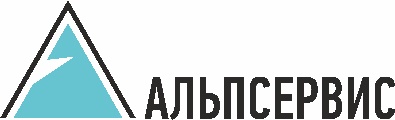 ООО «АльпСервис»Юридический адрес:620075, Екатеринбург, Первомайская, д. 56, оф. 700Почтовый адрес: 622049, Нижний Тагил, ОПС 49, а/я 111ИНН 6623037747  КПП 667001001  ОГРН 1076623001399р/с 40702810900630004695  к/с 30101810145250000411БИК 044525411 в Филиал «Центральный» Банка «ВТБ» (ПАО) г. Москва+7 9222221265 www.alpservise.ru                          ast-ntg@mail.ru